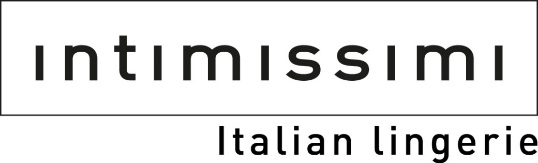 Intimissimi rozpieszcza zmysły w Święta Włoska marka Intimissimi wprowadza dwa nowe biustonosze 
w świątecznych kolorach, a także rusza z wyjątkową kampanią reklamową. W rolach głównych: modelka Irina Shayk w towarzystwie Giorgii 
oraz aktorka Dakota Johnson z Eleonorą.Już od 1 grudnia znów będziemy mogli podziwiać niezwykłe bohaterki kampanii #insideandout. W nadzwyczaj naturalnej sesji Mario Testino uchwycił ich piękno 
i zmysłowość, które idealnie oddają charakter nowych propozycji marki. 
Irina została twarzą nowego modelu biustonosza Giorgia. Uwodzicielska koronka w połączeniu z wypełnieniem dającym efekt push-up, nadają mu sensualności i kuszącego charakteru. Dakota natomiast prezentuje zniewalający i bardzo elegancki biustonosz bralette w kolorze klasycznej czerwieni. Koronkowa Eleonora z gorsetowym wykończeniem obwodu 
i częściowym usztywnieniem, idealnie podkreśla dekolt, dodając mu powabu.Uzupełnieniem zimowych propozycji jest wyjątkowa, limitowana kolekcja świąteczna. Uwodzicielska czerwień została w niej połączona z odrobiną tajemniczej czerni 
i przeźroczystego tiulu, błyszczącej koronki i zalotnych sznurowań.W te Święta rozpieść zmysły w stylu Intimissimi!#IntimissimiXmasGiorgia, Eleonora oraz kolekcja świąteczna dostępne są we wszystkich sklepach Intimissimi 
oraz w sklepie internetowym na intimissimi.com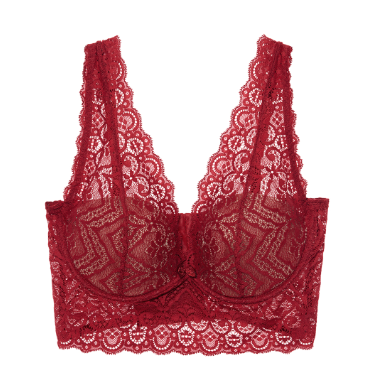 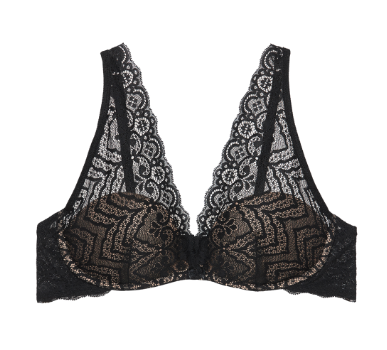 